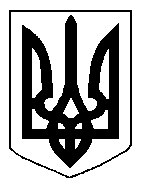 БІЛОЦЕРКІВСЬКА МІСЬКА РАДАРОЗПОРЯДЖЕННЯвід 29 грудня 2018 р.                                                                                № 2-09-30Про зупинення дії рішення Білоцерківськоїміської ради від 27.12.2018 р. №3190-63-VII«Про передачу земельної ділянки комунальноїкомунальної власності в оренду фізичнійособі-підприємцю Кожух Наталії Араратівні»Розглянувши зауваження управління містобудування та архітектури Білоцерківської міської ради від 14 грудня 2018 року №15/390-ЗК та зауваження юридичного управління Білоцерківської міської ради від 26 грудня 2018 року враховуючи що на земельній ділянці знаходиться нерухоме майно яке є самочинно збудованим, відповідно до ст. 19 Конституції України, ст. 12, 123 Земельного кодексу України, ч.1 ст.376 Цивільного кодексу України, ст. 16 Закону України «Про оренду землі», п.5. ст.26, п.3 ст.29 Закону України «Про регулювання містобудівної діяльності», ст.24, пунктів 1, 3, 20 ч. 4 ст. 42, ч. 4 ст. 59 Закону України «Про місцеве самоврядування в Україні», ст. 40 Регламенту Білоцерківської міської ради:1. Зупинити дію рішення Білоцерківської міської від 27 грудня 2018 р. №3190-63-VII «Про передачу земельної ділянки комунальної власності в оренду фізичній особі-підприємцю Кожух Наталії Араратівні».2. Внести на повторний розгляд сесії Білоцерківської міської ради рішення Білоцерківської міської ради зазначене в пункті 1 даного розпорядження із обґрунтуванням зауважень міського голови, що додаються.3. Організаційному відділу Білоцерківської міської ради довести це розпорядження до відома депутатів міської ради.4. Контроль за виконанням даного розпорядження залишаю за собою.Міський голова                                                                                                               Г. Дикий Обґрунтування зауваженьдо рішення «Про передачу земельної ділянки комунальної власності в оренду фізичній особі-підприємцю Кожух Наталії Араратівні»27 грудня 2018 року було винесено проект рішення міської ради «Про передачу земельної ділянки комунальної власності в оренду фізичній особі-підприємцю Кожух Наталії Араратівні».До проекту цього рішення були долучені зауваження управління містобудування та архітектури Білоцерківської міської ради від 14 грудня 2018 року №15/390-ЗК та зауваження юридичного управління Білоцерківської міської ради від 26 грудня 2018.19 грудня 2018 року до юридичного управління Білоцерківської міської ради надійшла службова записка від управління регулювання земельних відносин Білоцерківської міської ради з якої вбачається, що на земельні ділянці комунальної власності площею 0,1389, кадастровий номер: 3210300000:06:046:0057, яка знаходиться за адресою: вулиця Толстого, 1, розміщено об’єкт незавершеного будівництва: нежитлова будівля-мийка готовністю 20% загальною площею 123,7 кв.м.Підсумовуючи відомості що викладені у зауваженнях та службовій записці можливо прийти до висновку, що на земельній ділянці знаходиться нерухоме майно, яке є самочинно збудованим, враховуючи норми ст. 19 Конституції України, ст. 12, 123 Земельного кодексу України, ч.1 ст.376 Цивільного кодексу України, ст. 16 Закону України «Про оренду землі», п.5. ст.26, п.3 ст.29 Закону України «Про регулювання містобудівної діяльності», ст.24, пунктів 1, 3, 20 ч. 4 ст. 42, ч. 4 ст. 59 Закону України «Про місцеве самоврядування в Україні», ст. 40 Регламенту Білоцерківської міської ради дане рішення може призвести до порушення прав територіальної громади міста Біла Церква.Міський голова                                                                                                                  Г. Дикий 